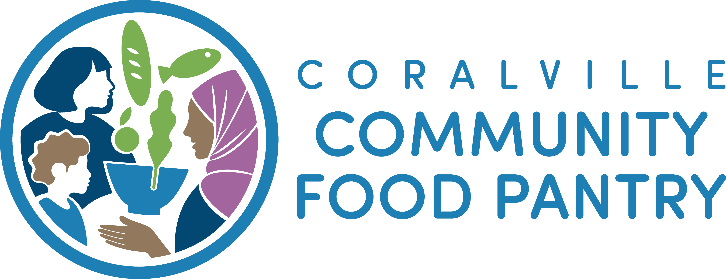 Board Expectations 2024
Required Activities:Attend monthly board meetingsCurrent – 2nd Monday (5:30-6:30pm)VirtualProposed – 2nd Wednesday (5:30-6:30pm)Alternative Virtual + In-PersonSee Organizational Bylaws, Section 9.
Routinely volunteer with one of CCFP’s anti-hunger programs. 
Serve on a committee.Executive, Finance, Operations 
Commit to memory CCFP’s mission and visionPersonally invite at least 1 potential donor to 1 CCFP fundraising event. 
Additional Activities (select at least 2): Speak about CCFP at 1 community/business/faith event, radio appearance, etc.    Invite at least 1 donor prospect to attend a coffee meeting with E.D. and yourself. Make an annual cash donation that is personally meaningful.  Recommend 1 person to join the Board or a committee. Provide at least 5 donor prospects with contact information to be added to the Annual Appeal mailing list._______________________________	_____________________Signature						Date